Ålands lagtings beslut om antagande avLandskapslag om ändring av 3 § landskapslagen om tillämpning i landskapet Åland av lagen om privat socialservice	I enlighet med lagtingets beslut	upphävs 8 punkten i tabell 1 i 3 § landskapslagen (2012:36) om tillämpning i landskapet Åland av lagen om privat socialservice, sådan tabell 1 i 3 § lyder i landskapslagen 2020/21,	ändras 9 punkten i tabell 1 och 6 punkten i tabell 2 i landskapslagens 3 §, sådan tabell 1 lyder i landskapslagen 2020/21 och tabell 2 i landskapslagen 2015/19, som följer:3 §Avvikelser- - - - - - - - - - - - - - - - - - - - - - - - - - - - - - - - - - - - - - - - - - - - - - - - - - - -__________________	Denna lag träder i kraft den__________________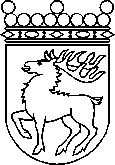 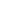 Ålands lagtingBESLUT LTB 62/2021BESLUT LTB 62/2021DatumÄrende2021-03-24LF 8/2020-2021Tabell 1Tabell 1Tabell 1Tabell 1Hänvisningen i rikslagensavser i landskapet 9.30 § 3 mom. till 16 § 3 mom. i lagen om offentlighet i myndigheternas verksamhet (FFS 621/1999) 25 § offentlighetslagen (:) för ÅlandTabell 2Tabell 2Tabell 2Tabell 2Bestämmelsen i rikslagensavser i landskapet6.25 § om förande av register och användning av registeruppgifterna:inte tillämpas. Ålands miljö- och hälsoskyddsmyndighet ska för handläggning av tillstånds- och anmälningsärenden som avses i denna lag samt för övervakning och statistikföring av verksamheten föra ett register över tillhandahållare av privat socialservice. Myndigheten får använda registeruppgifter i den omfattning dess uppgifter kräver det. Närmare bestämmelser om behandling av personuppgifter finns i dataskyddslagstiftningen.	Mariehamn den 24 mars 2021	Mariehamn den 24 mars 2021Bert Häggblom  talmanBert Häggblom  talmanKatrin Sjögren  vicetalmanRoger Nordlundvicetalman